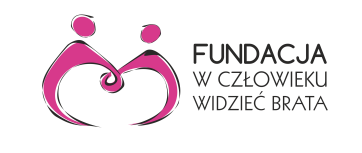 REGULAMIN NABORU DO PROGRAMU: HIPOTERAPIA z FUNDACJĄ „W CZŁOWIEKU WIDZIEĆ BRATA”
INFORMACJE OGÓLNE§1Organizatorem naboru jest Fundacja „W Człowieku Widzieć Brata”  z siedzibą w Łodzi, ul. Boya-Żeleńskiego 2 lok. 29, 91-761 Łódź, KRS 0000274691 (zwana dalej Fundacją).§2Celem naboru jest wsparcie leczenia za pomocą hipoterapii dzieci oraz dorosłych. §3Finansowanie bądź dofinansowanie będzie udzielane wyłącznie dzieciom, młodzieży oraz dorosłym z rodzin znajdujących się w trudnej sytuacji materialnej, 
dzieciom z domów dziecka oraz innych ośrodków opiekuńczo-wychowawczych. Do wniosku należy dołączyć wypełnione zaświadczenie o dochodach.Warunkiem przydzielenia dofinansowania bądź dotacji jest ponadto aktualne orzeczenie o niepełnosprawności.BUDŻET§4Program: Hipoterapia z Fundacją „W Człowieku Widzieć Brata” jest w całości finansowany z darowizn celowych przekazanych na rzecz Fundacji.Pula środków do rozdysponowania w pierwszym etapie (sierpień-luty) będzie wynosiła 11 000 zł.Przynajmniej połowa kwoty będzie przeznaczona na realizację wniosków z terenu Łodzi i województwa. Środki niewykorzystane w danej edycji przechodzą do kolejnej.  Fundacja nie przekazuje środków na konta Wnioskodawców, ale bezpośrednio na konto ośrodka jeździeckiego bądź hipnoterapeuty realizującego usługę. Wnioskodawca może ubiegać się o dofinansowanie do zajęć bądź całkowite ich sfinansowanie.Kwota, którą Fundacja może przeznaczyć na jednego Beneficjenta, to maksymalnie 1500 zł.WARUNKI Udziału w Programie §5Starający się o udział w programie są zobowiązani udokumentować potrzebę tej formy terapii (kserokopia orzeczenia o niepełnosprawności, diagnoza lekarska choroby, zaświadczenie lekarskie o braku przeciwwskazań do hipoterapii), a w razie konieczności umożliwić przedstawicielom fundacji kontakt z lekarzem kierującym.Ośrodkiem, który będzie realizował hipoterapię w programie: Hipoterapia z Fundacją „W Człowieku Widzieć Brata”, jest Stajnia Borowa, ul. Krótka 1, 95-041 Gałków Duży. Wnioskodawcy mają też możliwość wskazania ośrodka hipoterapii, w którym będą odbywać zajęcia. W tym przypadku Wnioskodawcy są zobowiązani przekazać Fundacji dane kontaktowe ośrodka.  Dla osób zakwalifikowanych do projektu warunkiem przyznania dotacji bądź dofinansowania jest wpłata na cele statutowe kwoty 50 zł na konto Fundacji nr 87 1050 1461 1000 0090 7581 5291 z dopiskiem: Darowizna.§6Druk zgłoszenia do projektu oraz regulamin są dostępne na stronie internetowej Fundacji  www.pomagajznami.org w zakładce Projekty. Wypełnione wnioski należy przesłać e-mailem na adres fundacja@pomagajznami.org lub pocztą tradycyjną: Fundacja „W Człowieku Widzieć Brata”, ul. Boya-Żeleńskiego 2 lok. 29, 91-761 Łódź.Wypełnione wnioski (Załącznik nr 1) wraz z załącznikami przyjmowane są do 31.06.2018 r. Wyniki naboru zostaną ogłoszone najpóźniej do dnia 31 lipca 2018 r. Zajęcia w ramach projektu mogą się odbyć w okresie od sierpnia 2018 do lutego 2019 r. Beneficjent zobowiązany jest do uczestnictwa w zajęciach oraz przesłania dokumentacji fotograficznej (maks. 3 zdjęcia). Na koniec projektu Beneficjent przesyła do Fundacji podpisaną Kartę Uczestnictwa (załącznik nr 2 do Regulaminu). Jeśli zaistnieje jakakolwiek przesłanka, która uniemożliwia udział Beneficjenta w zajęciach, zobowiązany jest niezwłocznie powiadomić o tym Fundację. W tej sytuacji środki zostaną przekazane kolejnej osobie z listy. §7Wypełnienie i przesłanie wniosku nie jest równoznaczne z zakwalifikowaniem się do projektu.O przyznaniu dotacji bądź dofinansowania zadecyduje komisja złożona z przedstawicieli Zarządu Fundacji.Nie przysługuje odwołanie od decyzji o odrzuceniu wniosku.Komisja może zdecydować o nieprzyznaniu dotacji bądź dofinansowania mimo niewyczerpania puli środków, jeśli złożone wnioski nie będą spełniały w sposób dostateczny kryteriów naboru. Po pozytywnej ocenie komisji konkursowej warunkiem uczestnictwa w projekcie jest uiszczenie opłaty w wysokości 50 zł (patrz par. 5 pkt 4 Regulaminu)